1.	 Name of the Certificate 1  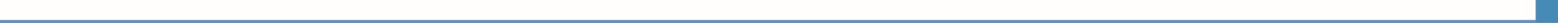 Field of study 3457 K print operator2. Translated title of the Certificate 2  Operátor tlače (sk)3. Profile of skills and competencesThe holder of the certificate is able to:  prepare printing equipment and set up printing machines,  prepare printing inks and other materials, templates and aids for polygraphic production,  comply with the standards for using polygraphic materials,  regulate the printing process and eliminate basic errors arising in the printing process,  check the graphics and text for completed semi-finished products and products in polygraphic production,  operate printing machines,  perform checks of page disposals for print sheets with following bookbinding processing,  use polygraphic terminology,  measure the color deviation with a densitometer and a spectrophotometer,  decide on the use of materials for individual types of products in polygraphic production,  check the operability of the printing machine,  check, operate, maintain and clean printing equipment,  perform input, inter-operational and output controls of raw materials, production materials, semi-finished products and products in polygraphic production,  observe the principles of safety at work and occupational hygiene,  apply the principles of environmental protection.4. 	Range of occupations accessible to the holder of the certificate 3The graduate can find employment as a printer or print operator in the field of producing printed media by all available printing technologies, in work activities related to the operation of the most modern electronically controlled printing technologies. The graduate can also be employed in advertising agencies and graphic studios with digital print or for defining the most suitable printing techniques for the given type of graphic product and in professional assessment of print quality. Furthermore the graduate can be employed in a publishing house as a production manager.Examples of possible job positions: printer, print operator. 5. 	Official basis of the certificate5. 	Official basis of the certificateBody awarding the certificateAuthority providing accreditation / recognition of the certificateMinistry of Education, Science, Research and Sport of the Slovak RepublicStromová 1813 30 BratislavaPhone: +421 2/59 374 111www.minedu.sk Level of the certificate (national or European) 1 Full secondary vocational education SKQF/EQF: 4ISCED 354  Grading scale / Pass requirements   1 – excellent   2 – praiseworthy   3 – good   4 – sufficient   5 – insufficientAccess to next level of education / training 1University, 1st degree, ISCED 655, 645, 665  University, 2nd degree, ISCED 766, 767  International agreements on the recognition of qualifications 1     Legal basis     Legal basis   Act No. 245/2008 Coll. on Education and Training (Education Act) and on amendment of certain acts; Act No. 61/2015 Coll. on Vocational Education and Training and on amendment of certain acts; Decree of the Ministry of Education of the Slovak Republic no. 318/2008 Coll. on the completion of studies at secondary schools, as amended.    Act No. 245/2008 Coll. on Education and Training (Education Act) and on amendment of certain acts; Act No. 61/2015 Coll. on Vocational Education and Training and on amendment of certain acts; Decree of the Ministry of Education of the Slovak Republic no. 318/2008 Coll. on the completion of studies at secondary schools, as amended. 6.	 Officially recognised ways of acquiring the certificate6.	 Officially recognised ways of acquiring the certificateSuccessful completion of the four year training program in the given field of study by passing the school leaving examination.Successful completion of the four year training program in the given field of study by passing the school leaving examination.7. 	Additional information   After successful completion of the training program in the given field of study the graduates receive a certificate confirming their passing of the school leaving examination and a vocational certificate. 7. 	Additional information   After successful completion of the training program in the given field of study the graduates receive a certificate confirming their passing of the school leaving examination and a vocational certificate. Entry requirements 1lower secondary education, ISCED 244fulfilment of prerequisites in the admission procedure Entry requirements 1lower secondary education, ISCED 244fulfilment of prerequisites in the admission procedure    More information (including a description of the national qualifications system)   More information (including a description of the national qualifications system)Ministry of Education, Science, Research and Sport of the Slovak Republic, Study and Training Grouphttps://www.minedu.sk/18673-sk/studijne-a-ucebne-odbory-sauo/Ministry of Education, Science, Research and Sport of the Slovak Republic, Study and Training Grouphttps://www.minedu.sk/18673-sk/studijne-a-ucebne-odbory-sauo/   National Europass Centre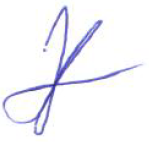 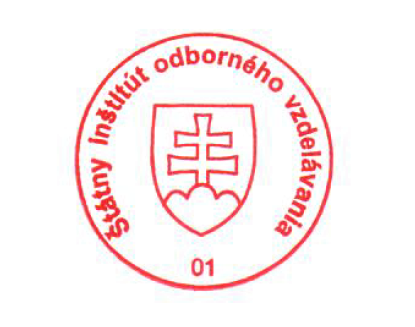    National Europass CentreState Vocational Education InstituteBellova 54/a,837 63 Bratislavaeuropass@siov.sk www.europass.sk State Vocational Education InstituteBellova 54/a,837 63 Bratislavaeuropass@siov.sk www.europass.sk 